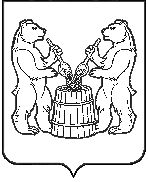 АДМИНИСТРАЦИЯ УСТЬЯНСКОГО МУНИЦИПАЛЬНОГО РАЙОНААРХАНГЕЛЬСКОЙ ОБЛАСТИПОСТАНОВЛЕНИЕот 13 сентября  2023 года    №  2090рп. ОктябрьскийО начале отопительного периода 2023-2024 годов на территории Устьянского муниципального округаРуководствуясь пунктом 5 Правил предоставления коммунальных услуг собственникам и пользователям помещений в многоквартирных домах и жилых домов, утвержденных постановлением Правительства РФ от 6 мая 2011 года № 354, пунктом 11.7 Правил технической эксплуатации тепловых энергоустановок, утвержденных  Приказом Министерства энергетики РФ от 24 марта 2003 года № 115 администрация Устьянского муниципального округаПОСТАНОВЛЯЕТ1. Всем руководителям предприятий, организаций и учреждений на территории Устьянского муниципального округа, имеющих котельные, отапливающие жилищный фонд и объекты социальной сферы начать подачу тепловой энергии на нужды отопления с 00 часов 00 минут 15 сентября 2023 года.2. Контроль за выполнением настоящего постановления возложить на заместителя главы администрации Устьянского муниципального округа по имуществу и инфраструктуре.3. Настоящее постановление вступает в силу со дня его подписания. Глава Устьянского муниципального округа                                                 С.А.КотловЛист согласования и рассылкик проекту постановления администрации Устьянского муниципального округа «О начале отопительного периода 2023-2024 годов на территории Устьянского муниципального округа» ПодготовилаЗав. отделом ЖКХ  Веревкина Елена Сергеевна  (881855) 5-11-17Зам главы по имуществу и инфраструктуреЗам главы по имуществу и инфраструктуреА.В.РядчинА.В.РядчинЗав. отделом по организационной работе и МСУЗав. отделом по организационной работе и МСУН.А. ЗасухинаН.А. ЗасухинаЗав. юридическим отделомЗав. юридическим отделомЕ.В. КузнецоваЕ.В. КузнецоваНаименование органа куда направлен документНаименование органа куда направлен документНаименование органа куда направлен документКол-во экз.ДелоДелоДело1Отдел ЖКХОтдел ЖКХОтдел ЖКХ1Моб. отделМоб. отделМоб. отдел1Упр.культурыУпр.культурыУпр.культуры1Упр.образованияУпр.образованияУпр.образования1ООО «Березник»ООО «Березник»ООО «Березник»1ООО «РЭП 1»ООО «РЭП 1»ООО «РЭП 1»1ООО ЖКХ «Малодоры»ООО ЖКХ «Малодоры»ООО ЖКХ «Малодоры»1ООО ГК УЛКООО ГК УЛКООО ГК УЛК1